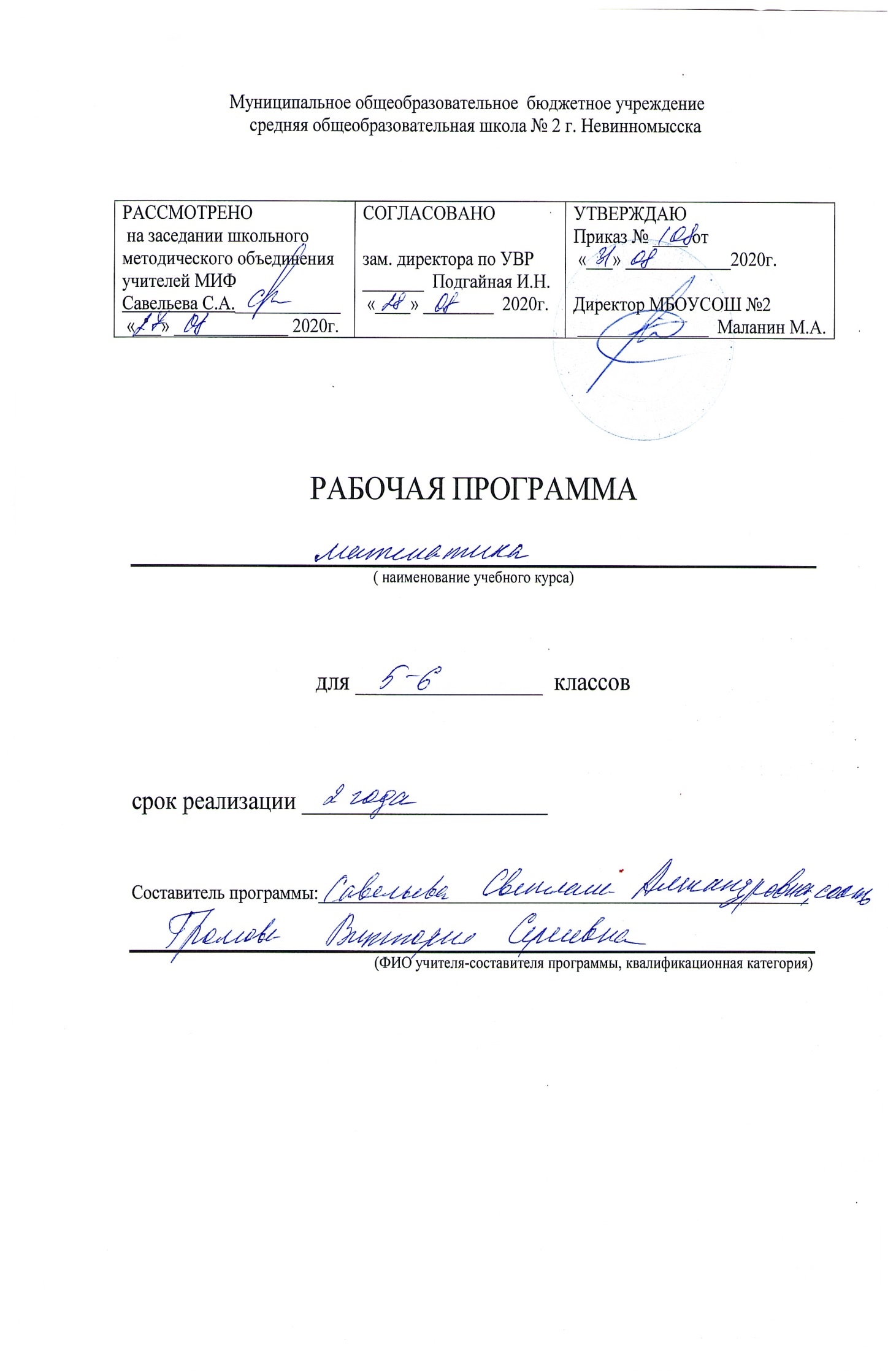 Общая характеристика курса математики в 5–6 классахСодержание математического образования в 5–6 классах представлено в виде следующих содержательных разделов: «Арифметика», «Числовые и буквенные выражения. Уравнения», «Наглядная геометрия», «Элементы статистики, вероятности. Комбинаторные задачи», «Математика в историческом развитии».Содержание раздела «Арифметика» служит базой для дальнейшего изучения учащимися математики и смежных дисциплин, способствует развитию вычислительной культуры и логического мышления, формированию умения пользоваться алгоритмами, а так же приобретению практических навыков, необходимых в повседневной жизни. Развитие понятия о числе связано с изучением рациональных чисел: натуральных чисел, обыкновенных и десятичных дробей, положительных и отрицательных чисел.Содержание раздела «Числовые и буквенные выражения. Уравнения» формирует знания о математическом языке. Существенная роль при этом отводится овладению формальным аппаратом буквенного исчисления. Изучение материала способствует формированию у учащихся математического аппарата решения задач с помощью уравнений.Содержание раздела «Наглядная геометрия» формирует у учащихся понятия геометрических фигур на плоскости и в пространстве, закладывает основы формирования геометрической «речи», развивает пространственное воображение и логическое мышление.Содержание раздела «Элементы статистики, вероятности. Комбинаторные задачи» — обязательный компонент школьного образования, усиливающий его прикладное и практическое значение. Этот материал необходим, прежде всего, для формирования у учащихся функциональной грамотности, умения воспринимать и критически анализировать информацию, представленную в различных формах, понимать вероятностный характер многих реальных зависимостей, производить простейшие вероятностные расчёты. Изучение основ комбинаторики позволит учащемуся осуществлять рассмотрение случаев, перебор вариантов, в том числе в простейших прикладных задачах.Раздел «Математика в историческом развитии» предназначен для формирования представлений о математике как части человеческой культуры, для общего развития школьников, для создания культурно-исторической среды обучения.Место предмета в федеральном базисном учебном планеСогласно федеральному базисному учебному плану для образовательных учреждений Российской Федерации на изучение математики отводится 5 часов в неделю, всего 175 часов в год. Согласно годовому календарному учебному графику учебный год в МБОУ «Грачёвская средняя общеобразовательная школа» длится 34 учебных недели, поэтому данная программа рассчитана на 170 часов по 5 часов неделю.Цели и задачи программыДля жизни в современном обществе важным является формирование математического стиля мышления, проявляющиеся в  определенных умственных навыках. Роль математической подготовки  в общем образовании современного человека ставит следующие цели обучения математики в школе: содействовать формированию культурного человека, умеющего мыслить, понимающего идеологию математического моделирования реальных процессов, владеющего математическим языком не как языком общения, а как языком, организующем деятельность, умеющего самостоятельно добывать информацию и пользоваться ею на практике, владеющего литературной речью и умеющего в случае необходимости построить ее по законам математической речи.Целью изучения курса математики в 5–6 классах является: систематическое развитие понятий числа, выработка умений выполнять устно и письменно арифметические действия над числами, переводить практические задачи на язык математики, подготовка учащихся к изучению систематических курсов алгебры и геометрии.Задачи курса:развивать представление о месте и роли вычислений в человеческой практике; сформировать практические навыки выполнения устных, письменных, инструментальных вычислений, развить вычислительную культуру;научить владеть символическим языком алгебры, выработать формально-оперативные алгебраические умения и научиться применять их к решению математических и нематематических задач;развивать пространственные представления и изобразительные умения, освоить основные факты и методы планиметрии, познакомиться с простейшими пространственными телами и их свойствами;дать представления о статистических закономерностях в реальном мире и о различных способах их изучения, об особенностях выводов и прогнозов, носящих вероятностный характер;развивать логическое мышление и речь – умение логически обосновывать суждения, проводить несложные систематизации, приводить примеры и контрпримеры, использовать различные языки математики (словесный, символический, графический) для иллюстрации, интерпретации, аргументации и доказательства;формировать представления об изучаемых понятиях и методах как важнейших средствах математического моделирования реальных процессов и явлений.Содержание программыАрифметикаНатуральные числа Ряд натуральных чисел. Десятичная запись натуральных чисел. Округление натуральных чисел.Координатный луч.Сравнение натуральных чисел. Сложение и вычитание натуральных чисел. Свойства сложения.Умножение и деление натуральных чисел. Свойства умножения. Деление с остатком. Степень числа с натуральным показателем.Делители и кратные натурального числа. Наибольший общий делитель. Наименьшее общее кратное. Признаки делимости на 2, на 3, на 5, на 9, на 10.Простые и составные числа. Разложение чисел на простые множители.Решение текстовых задач арифметическими способами.Дроби Обыкновенные дроби. Основное свойство дроби. Нахождение дроби от числа. Нахождение числа по значению его дроби. Правильные и неправильные дроби. Смешанные числа.Сравнение обыкновенных дробей и смешанных чисел. Арифметические действия с обыкновенными дробями и смешанными числами.Десятичные дроби. Сравнение и округление десятичных дробей. Арифметические действия с десятичными дробями. Прикидки результатов вычислений. Представление десятичной дроби в виде обыкновенной дроби и обыкновенной в виде десятичной. Бесконечные периодические  десятичные дроби. Десятичное приближение обыкновенной дробиОтношение. Процентное отношение двух чисел. Деление числа в данном отношении. Масштаб.Пропорция. Основное свойство пропорции. Прямая и обратная пропорциональные зависимости.Проценты. Нахождение процентов от числа. Нахождение числа по его процентам.Решение текстовых задач арифметическими способами.Рациональные числаПоложительные, отрицательные числа и число 0. Противоположные числа. Модуль числа.Целые числа. Рациональные числа. Сравнение рациональных чисел. Арифметические действия с рациональными числами. Свойства сложения и умножения рациональных чисел.Координатная прямая. Координатная плоскость.Величины. Зависимости между величинами Единицы измерения длины, площади, объема, массы, времени, скорости.Примеры зависимостей между величинами. Представление зависимостей в виде формул. Вычисления по формулам.Числовые и буквенные выражения. Уравнения Числовые выражения. Значение числового выражения. Порядок действий в числовых выражениях. Буквенные выражения. Раскрытие скобок. Подобные слагаемые, приведение подобных слагаемых. Формулы.Уравнения. Корень уравнения. Основные свойства уравнений. Решение текстовых задач с помощью уравнений.Элементы статистики, вероятности. Комбинаторные задачиПредставление данных в виде таблиц, круговых и столбчатых диаграмм, графиков.Среднее арифметическое. Среднее значение величины.Случайное событие. Достоверное и невозможное события. Вероятность случайного события. Решение комбинаторных задач.Наглядная геометрияНаглядные представления о фигурах на плоскости: прямая, отрезок, луч, угол, ломаная, многоугольник, окружность, круг. Четырёхугольник, прямоугольник, квадрат. Треугольник, виды треугольников. Правильные многоугольники. Взаимное расположение двух прямых, двух окружностей, прямой и окружности. Изображение геометрических фигур и их конфигураций.Длина отрезка, ломаной. Периметр многоугольника. Единицы измерения длины. Измерение длины отрезка, построение отрезка заданной длины.Виды углов. Градусная мера угла. Измерение и построение углов с помощью транспортира. Биссектриса угла.Понятие площади фигуры; единицы измерения площади. Площадь прямоугольника, квадрата. Приближённое измерение площади фигур на клетчатой бумаге. Равновеликие фигуры. Разрезание и составление геометрических фигур.Наглядные представления о пространственных фигурах: куб, параллелепипед, призма, пирамида, шар, сфера, конус, цилиндр. Изображение пространственных фигур. Примеры сечений. Многогранники. Правильные многогранники. Примеры развёрток многогранников, цилиндра и конуса. Изготовление моделей пространственных фигур.Понятие объёма; единицы объёма. Объём прямоугольного параллелепипеда, куба.Понятие о равенстве фигур. Центральная, осевая и зеркальная симметрии. Изображение симметричных фигур.Математика в историческом развитииИстория формирования понятия числа: натуральные числа, дроби, недостаточность рациональных чисел для геометрических измерений, иррациональные числа. Старинные системы записи чисел. Дроби в Вавилоне, Египте, Риме. Открытие десятичных дробей. Старинные системы мер. Десятичные дроби и метрическая система мер. Появление отрицательных чисел и нуля. Л. Магницкий. Л. Эйлер.Планируемые результаты освоения междисциплинарных программФормирование универсальных учебных действийИзучение математики по данной программе способствует формированию у учащихся личностных и метапредметных результатов обучения, соответствующих требованиям федерального государственного образовательного стандарта основного общего образования.Личностные результаты:воспитание российской гражданской идентичности: патриотизма, уважения к Отечеству, осознания вклада отечественных учёных в развитие мировой науки;ответственное отношение к учению, готовность и способность обучающихся к саморазвитию и самообразованию на основе мотивации к обучению и познанию;осознанный выбор и построение дальнейшей индивидуальной траектории образования на базе ориентировки в мире профессий и профессиональных предпочтений с учетом устойчивых познавательных интересов, а также на основе формирования уважительного отношения к труду, развитие опыта участия в социально значимом труде;умение контролировать процесс и результат учебной и математической деятельности;критичность мышления, инициатива, находчивость, активность при решении математических задач.Метапредметные результаты:умение самостоятельно определять цели своего обучения, ставить и формулировать для себя новые задачи в учебе, развивать мотивы и интересы своей познавательной деятельности;соотносить свои действия с планируемыми результатами, осуществлять контроль своей деятельности в процессе достижения результата, определять способы действий в рамках предложенных условий и требований, корректировать свои действия в соответствии с изменяющейся ситуацией;умение определять понятия, создавать обобщения, устанавливать аналогии, классифицировать, самостоятельно выбирать основания и критерии для классификации;умение устанавливать причинно-следственные связи, строить логическое рассуждение, умозаключение (индуктивное, дедуктивное и по аналогии) и делать выводы;развитие компетентности в области использования информационно-коммуникационных технологий;первоначальные представления об идеях и о методах математики как об универсальном языке науки и техники, о средстве моделирования явлений и процессов;умение видеть математическую задачу в контексте проблемной ситуации в других дисциплинах, в окружающей жизни;умение находить в различных источниках информацию, необходимую для решения математических проблем, и представлять ее в понятной форме, принимать решение в условиях неполной или избыточной, точной или вероятностной информации;умение понимать и использовать математические средства наглядности (графики, таблицы, схемы и др.) для иллюстрации, интерпретации, аргументации;умение выдвигать гипотезы при решении задачи, понимать необходимость их проверки;понимание сущности алгоритмических предписаний и умение действовать в соответствии с предложенным алгоритмом.Формирование ИКТ-компетентности обучающихсяСоздание графических объектовУчащийся научится:• создавать различные геометрические объекты с использованием возможностей специальных компьютерных инструментов;• создавать диаграммы различных видов в соответствии с решаемыми задачами;• создавать графические объекты проведением рукой произвольных линий с использованием специализированных компьютерных инструментов и устройств.Учащийся получит возможность научиться:• создавать виртуальные модели трёхмерных объектов.Создание, восприятие и использование гипермедиасообщенийУчащийся научится:• работать с особыми видами сообщений: диаграммами;• избирательно относиться к информации в окружающем информационном пространстве, отказываться от потребления ненужной информации.Учащийся получит возможность научиться:• проектировать дизайн сообщений в соответствии с задачами и средствами доставки;• понимать сообщения, используя при их восприятии внутренние и внешние ссылки, различные инструменты поиска, справочные источники (включая двуязычные).Коммуникация и социальное взаимодействиеУчащийся научится:• выступать с аудио видео поддержкой, включая выступление перед дистанционной аудиторией;• участвовать в обсуждении (аудио видео форум, текстовый форум) с использованием возможностей Интернета;• использовать возможности электронной почты для информационного обмена;• осуществлять образовательное взаимодействие в информационном пространстве образовательного учреждения (получение и выполнение заданий, получение комментариев, совершенствование своей работы);• соблюдать нормы информационной культуры, этики и права; с уважением относиться к частной информации и информационным правам других людей.Учащийся получит возможность научиться:• взаимодействовать в социальных сетях, работать в группе над сообщением;• взаимодействовать с партнёрами с использованием возможностей Интернета.Поиск и организация хранения информацииУчащийся научится:• использовать различные приёмы поиска информации в Интернете, поисковые сервисы, строить запросы для поиска информации и анализировать результаты поиска; • использовать приёмы поиска информации на персональном компьютере, в информационной среде учреждения и в образовательном пространстве;• использовать различные библиотечные, в том числе электронные, каталоги для поиска необходимых книг;• искать информацию в различных базах данных, создавать и заполнять базы данных;• формировать собственное информационное пространство: создавать системы папок и размещать в них нужные информационные источники, размещать информацию в Интернете.Учащийся получит возможность научиться:• использовать различные приёмы поиска информации в Интернете в ходе учебной деятельности.Анализ информации, математическая обработка данных в исследованииУчащийся научится:• вводить результаты измерений и другие цифровые данные для их обработки, в том числе статистической и визуализации;• строить математические модели.Учащийся получит возможность научиться:• вводить результаты измерений и других цифровых данных и обрабатывать их, в том числе статистически и с помощью визуализации; • анализировать результаты своей деятельности.Моделирование, проектирование и управлениеУчащийся научится:• моделировать с использованием виртуальных конструкторов;• конструировать и моделировать с использованием материальных конструкторов с компьютерным управлением и обратной связью;• проектировать и организовывать свою индивидуальную и групповую деятельность, организовывать своё время с использованием ИКТ.Учащийся получит возможность научиться:• проектировать виртуальные и реальные объекты и процессы.Основы учебно-исследовательской и проектной деятельностиУчащийся научится:• планировать и выполнять учебное исследование и учебный проект, используя оборудование, модели, методы и приёмы, адекватные исследуемой проблеме;• выбирать и использовать методы, релевантные рассматриваемой проблеме;• распознавать и ставить вопросы, ответы на которые могут быть получены путём научного исследования, отбирать адекватные методы исследования, формулировать вытекающие из исследования выводы;• использовать такие математические методы и приёмы, как абстракция и идеализация, опровержение, контрпример, индуктивные и дедуктивные рассуждения, построение и исполнение алгоритма;• использовать такие естественно-научные методы и приёмы, как наблюдение, постановка проблемы, выдвижение «хорошей гипотезы», эксперимент, моделирование, использование математических моделей, теоретическое обоснование, установление границ применимости модели/теории;• использовать некоторые методы получения знаний, характерные для социальных и исторических наук: постановка проблемы, опросы, описание, сравнительное описание, объяснение, использование статистических данных, интерпретация фактов;• ясно, логично и точно излагать свою точку зрения, использовать языковые средства, адекватные обсуждаемой проблеме;• отличать факты от суждений, мнений и оценок, критически относиться к суждениям, мнениям, оценкам, реконструировать их основания.Учащийся получит возможность научиться:• самостоятельно задумывать, планировать и выполнять учебное исследование, учебный проект;• использовать догадку, озарение, интуицию;• использовать некоторые методы получения знаний, характерные для социальных и исторических наук: анкетирование, моделирование;• использовать некоторые приёмы художественного познания мира: целостное отображение мира, образность, органическое единство общего особенного (типичного) и единичного, оригинальность;• целенаправленно и осознанно развивать свои коммуникативные способности, осваивать новые языковые средства;• осознавать свою ответственность за достоверность полученных знаний, за качество выполненного проекта.Стратегии смыслового чтения и работа с текстомРабота с текстом: поиск информации и понимание прочитанногоУчащийся научится:• ориентироваться в содержании текста и понимать его целостный смысл:определять главную тему, общую цель или назначение текста;формулировать тезис, выражающий общий смысл текста;объяснять порядок частей/инструкций, содержащихся в тексте;сопоставлять основные текстовые и внетекстовые компоненты: обнаруживать соответствие между частью текста и его общей идеей, сформулированной вопросом, объяснять назначение карты, рисунка, пояснять части графика или таблицы и т. д.;• находить в тексте требуемую информацию (пробегать текст глазами, определять его основные элементы, сопоставлять формы выражения информации в запросе и в самом тексте, устанавливать, являются ли они тождественными или синонимическими, находить необходимую единицу информации в тексте);• решать учебно-познавательные и учебно-практические задачи, требующие полного и критического понимания текста:ставить перед собой цель чтения, направляя внимание на полезную в данный момент информацию;выделять не только главную, но и избыточную информацию;сопоставлять разные точки зрения и разные источники информации по заданной теме;выполнять смысловое свёртывание выделенных фактов и мыслей;формировать на основе текста систему аргументов (доводов) для обоснования определённой позиции.Учащийся получит возможность научиться:• анализировать изменения своего эмоционального состояния в процессе чтения, получения и переработки полученной информации и её осмысления.Работа с текстом: преобразование и интерпретация информацииУчащийся научится:• структурировать текст, используя нумерацию страниц, списки, ссылки, оглавление; проводить проверку правописания; использовать в тексте таблицы, изображения;• преобразовывать текст, используя новые формы представления информации: формулы, графики, диаграммы, таблицы (в том числе динамические, электронные, в частности в практических задачах), переходить от одного представления данных к другому;• интерпретировать текст:сравнивать и противопоставлять заключённую в тексте информацию разного характера;обнаруживать в тексте доводы в подтверждение выдвинутых тезисов;делать выводы из сформулированных посылок.Учащийся получит возможность научиться:• выявлять имплицитную информацию текста на основе сопоставления иллюстративного материала с информацией текста, анализа подтекста (использованных языковых средств и структуры текста).Работа с текстом: оценка информацииУчащийся научится:• откликаться на содержание текста:связывать информацию, обнаруженную в тексте, со знаниями из других источников;оценивать утверждения, сделанные в тексте, исходя из своих представлений о мире;находить доводы в защиту своей точки зрения;• на основе имеющихся знаний, жизненного опыта подвергать сомнению достоверность имеющейся информации, обнаруживать недостоверность получаемой информации, пробелы в информации и находить пути восполнения этих пробелов;• в процессе работы с одним или несколькими источниками выявлять содержащуюся в них противоречивую, конфликтную информацию;• использовать полученный опыт восприятия информационных объектов для обогащения чувственного опыта, высказывать оценочные суждения и свою точку зрения о полученном сообщении (прочитанном тексте).Учащийся получит возможность научиться:• находить способы проверки противоречивой информации;• определять достоверную информацию в случае наличия противоречивой или конфликтной ситуации.Планируемые результаты обучения математике в 5–6 классах Предметные результаты:осознание значения математики для повседневной жизни человека;представление о математической науке как сфере математической деятельности, об этапах её развития, о её значимости для развития цивилизации;развитие умений работать с учебным математическим текстом (анализировать, извлекать необходимую информацию), точно и грамотно выражать свои мысли с применением математической терминологии и символики, проводить классификации, логические обоснования;владение базовым понятийным аппаратом по основным разделам содержания;практически значимые математические умения и навыки, их применение к решению математических и не математических задач, предполагающее умения:выполнять вычисления с натуральными числами, обыкновенными и десятичными дробями;решать текстовые задачи арифметическим способом и с помощью составления и решения уравнений;изображать фигуры на плоскости;использовать геометрический «язык» для описания  предметов окружающего мира;измерять длины отрезков, величины углов, вычислять площади и объёмы фигур;распознавать и изображать равные и симметричные фигуры;проводить несложные практические вычисления с процентами, использовать прикидку и оценку; выполнять необходимые измерения;использовать буквенную символику для записи общих утверждений, формул, выражений, уравнений;строить на координатной плоскости точки по заданным координатам, определять координаты точек;читать и использовать информацию, представленную в виде таблицы, диаграммы (столбчатой или групповой), в графическом виде;решать простейшие комбинаторные задачи перебором возможных вариантов.АрифметикаПо окончании изучения курса учащийся научится:• понимать особенности десятичной системы счисления;• использовать понятия, связанные с делимостью натуральных чисел;• выражать числа в эквивалентных формах, выбирая наиболее подходящую в зависимости от конкретной ситуации;• сравнивать и упорядочивать рациональные числа;• выполнять вычисления с рациональными числами, сочетая устные и письменные приёмы вычислений, применять калькулятор;• использовать понятия и умения, связанные с процентами, в ходе решения математических задач и задач из смежных предметов, выполнять не сложные практические расчёты;• анализировать графики зависимостей между величинами (расстояние, время; температура и т. п.).Учащийся получит возможность:• познакомиться с позиционными системами счисления и основаниями, отличными от 10;• углубить и развить представления о натуральных числах и свойствах делимости;• научиться использовать приёмы, рационализирующие вычисления, приобрести навык контролировать вычисления, выбирая подходящий для ситуации способ.Числовые и буквенные выражения. УравненияПо окончании изучения курса учащийся научится:• выполнять операции с числовыми выражениями;• выполнять преобразования буквенных выражений (раскрытие скобок, приведение подобных слагаемых);• решать линейные уравнения, решать текстовые задачи алгебраическим методом.Учащийся получит возможность:• развить представления о буквенных выражениях и их преобразованиях;• овладеть специальными приёмами решения уравнений, применять аппарат уравнений для решения как текстовых, так и практических задач.Наглядная геометрияПо окончании изучения курса учащийся научится:• распознавать на чертежах, рисунках, моделях и в окружающем мире плоские и пространственные геометрические фигуры и их элементы;• строить углы, определять их градусную меру;• распознавать и изображать развёртки куба, прямоугольного параллелепипеда, правильной пирамиды, цилиндра и конуса;• определять по линейным размерам развёртки фигуры, линейные размеры самой фигуры и наоборот;• вычислять объём прямоугольного параллелепипеда и куба.Учащийся получит возможность:• научиться вычислять объём пространственных геометрических фигур, составленных из прямоугольных параллелепипедов;• углубить и развить представления о пространственных геометрических фигурах;• научиться применять развёртки для выполнения практических расчетов.Элементы статистики, вероятности. Комбинаторные задачиПо окончании изучения курса учащийся научится:• использовать простейшие способы представления и анализа статистических данных;• решать комбинаторные задачи на нахождение количества объектов или комбинаций.Учащийся получит возможность:• приобрести первоначальный опыт организации сбора данных при проведении опроса общественного мнения, осуществлять их анализ, представлять результаты опроса в виде таблицы, диаграммы;• научиться некоторым специальным приёмам решения комбинаторных задач.Тематическое планирование в 5 классеПромежуточная аттестация проводится в форме годовой контрольной работы.Количество часов, выделенные на повторение курса 5 класса в авторской программе, уменьшены, поскольку в учебном году МБОУ «Грачёвская СОШ» 34 учебных недели. Из повторения взяты 2 часа на проведение мониторинговых контрольных работ (Приказ отдела образования администрации Грачёвского района Оренбургской области № 143/2 от 01.09.2014 «О продолжении муниципального мониторинга качества образования в 5, 6 классах общеобразовательных организаций Грачёвского района»). Годовая контрольная работа заменена на итоговую комбинированную контрольную работу в соответствии с приказом ОО.Тематическое планирование в 6 классеУниверсальные учебные действия, формируемые в курсе математики 5–6 классовКонтрольные работы по математике 5 классКонтрольная работа № 1Натуральные числаВариант  1Запишите цифрами число:шестьдесят пять миллиардов сто двадцать три миллиона девятьсот сорок одна тысяча восемьсот тридцать семь;восемьсот два миллиона пятьдесят четыре тысячи одиннадцать:тридцать три миллиарда девять миллионов один.Сравните числа:      1) 5 678 и 5 489;               2)   14 092 и 14 605.Начертите координатный луч и отметьте на нём точки, соответствующие числам 2, 5, 7, 9.Начертите отрезок FK, длина которого равна 5 см 6 мм, отметьте на нём точку C. Запишите все отрезки, образовавшиеся на рисунке, и измерьте их длины.Точка К принадлежит отрезку МЕ, МК = 19 см, отрезок КЕ на 17 см больше отрезка МК. Найдите длину отрезка МЕ.Запишите цифру, которую можно поставить вместо звёздочки, чтобы образовалось верное неравенство (рассмотрите все возможные случаи):3 78*  3 784;                          2) 5 8*5  5 872.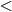 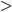 На отрезке CD длиной 40 см отметили точки P и Q так, что CP = 28 см, QD =26 см. Чему равна длина отрезка PQ?Сравните:  1) 3 км  и 2 974 м;        2) 912 кг и 8 ц.Контрольная работа № 2Сложение и вычитание натуральных чисел. Числовые и буквенные выражения. Формулы.Вариант  1Вычислите:   1) 15 327+ 496 383;       2) 38 020 405 – 9 497 653.На одной стоянке было 143 автомобиля, что на 17 автомобилей больше, чем на второй. Сколько автомобилей было на обеих стоянках?Выполните сложение, выбирая удобный порядок вычислений:(325 + 791) + 675;                           2) 428 + 856 + 572 + 244.Проверьте, верно ли неравенство:1 674 – (736 + 328)  2 000 – (1 835 – 459).Найдите значение 𝑎 по формуле 𝑎 = 4𝑏 – 16 при  𝑏 = 8.Упростите выражение 126 + 𝒙 + 474 и найдите его значение при 𝒙 = 278.Вычислите:4 м 73 см + 3 м 47 см;                     2) 12 ч 16 мин – 7 ч 32 мин.Найдите значение выражения, выбирая удобный порядок вычислений:(713 + 529) – 413;                           2) 624 – (137 + 224).Контрольная работа № 3Уравнение. Угол. Многоугольники.Вариант  1Постройте угол МКА, величина которого равна 74. Проведите произвольно луч КС между сторонами угла МКА. Запишите образовавшиеся углы и измерьте их величины.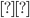 Решите уравнение:      1) 𝑥 +37 = 81             2) 150 – 𝑥 = 98.Одна из сторон треугольника равна 24 см, вторая – в 4 раза короче первой, а третья – на 16 см длиннее второй. Вычислите периметр треугольника.Решите уравнение:        1) (34 + 𝑥) – 83 = 42             2) 45 – (𝑥 – 16) = 28.Из вершины развёрнутого угла АВС (см рис.) проведены два луча ВD и ВЕ так, что ∠АВЕ = 154, ∠DВС = 128. Вычислите градусную меру угла DВЕ.Какое число надо подставить вместо 𝑎, чтобы корнем уравнения52 – (𝑎 – 𝑥) = 24 было число 40?Контрольная работа № 4Умножение и деление натуральных чисел. Свойства умножения.Вариант 1Вычислите:36 ∙ 2 418;                               3) 1 456 : 28;175 ∙ 204;                                4) 177 000 : 120.Найдите значение выражения:   (326 ∙ 48 – 9 587) : 29.Решите уравнение:𝑥 ∙ 14 = 364;        2) 324 : 𝑥 = 9;           3) 19𝑥 - 12𝑥 = 126.Найдите значение выражения наиболее удобным способом:25 ∙ 79 ∙ 4;                                2) 43 ∙ 89 + 89 ∙ 57.Купили 7 кг конфет и 9 кг печенья, заплатив за всю покупку 1 200 р. Сколько стоит 1 кг печенья, если 1 кг конфет стоит 120 р?С одной станции одновременно в одном направлении отправились два поезда. Один из поездов двигался со скоростью 56 км/ч, а второй – 64 км/ч. Какое расстояние будет между поездами через 6 ч после начала движения?Сколькими нулями оканчивается произведение всех натуральных чисел от 19 до 35 включительно?Контрольная работа № 5Деление с остатком. Площадь прямоугольника. Прямоугольный параллелепипед и его объем. Комбинаторные задачи.Вариант 1Выполните деление с остатком:    478 : 15.Найдите площадь прямоугольника, одна сторона  которого равна 14 см, а вторая сторона в 3 раза больше первой.Вычислите объем и площадь поверхности куба с ребром 3 см.Длина прямоугольного параллелепипеда равна 18 см, ширина – в 2 раза меньше длины, а высота – на 11 см больше ширины. Вычислите объем параллелепипеда.Чему равно делимое, если делитель равен 11, неполное частное – 7, а остаток – 6?Поле прямоугольной формы имеет площадь 6 га. Ширина поля 150 м. Вычислите периметр поля.Запишите все трёхзначные числа, для записи которых используются только цифры 5, 6 и 0 (цифры не могут повторяться).Сумма длин всех рёбер прямоугольного параллелепипеда равна 116 см, а два его  измерения – 12 см и 11 см. Найдите третье измерение параллелепипеда.Контрольная работа № 6Обыкновенные дробиВариант 1Сравните числа: и ;                 2)     и 1;                     3)    и  1.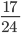 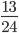 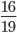 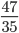 Выполните действия: +  ;                                     3) ;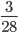 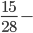 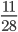 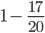  + 5 ;                             4)  .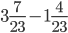 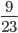 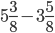 В саду растёт 72 дерева, из них  составляют яблони. Сколько яблонь растёт в саду?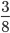 Кирилл прочёл 56 страниц, что составило  книги. Сколько страниц было в книге?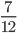 Преобразуйте в смешанное число дробь:;              2)  .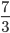 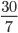 Найдите все натуральные значения 𝑥, при которых верно неравенство   .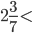 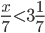 Каково наибольшее натуральное значение  n, при котором верно неравенство n   ?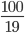 Найдите все натуральные значения 𝑎, при которых одновременно выполняются условия: дробь правильная, а дробь    неправильная.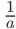 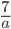 Контрольная работа № 7Понятие о десятичной дроби. Сравнение, округление, сложение и вычитание десятичных дробей.Вариант 1Сравните:     1) 14,396   и 14,4;                      2) 0,657  и  0, 6565.Округлите:   1)  16,76 до десятых;               2) 0,4864 до тысячных.Выполните действия:    1)    3,87 + 32,496;       2) 23,7 – 16,48;          3) 20 – 12,345.Скорость катера по течению реки равна 24,2 км/ч, а собственная скорость  катера – 22,8 км/ч. Найдите скорость катера против течения реки.Вычислите, записав данные величины в килограммах:3,4 кг + 839 г;                       2) 2 кг 30 г – 1956 г.Одна сторона треугольника равна 5,6 см, что на 1,4 см больше второй стороны и на 0,7 см меньше третьей. Найдите периметр треугольника.Напишите три числа, каждое из которых больше 5,74 и меньше 5,76.Найдите значение выражения, выбирая удобный порядок вычислений:(8,63 + 3,298) – 5,63;                         2) 0,927 – (0,327 + 0,429).Контрольная работа № 8Умножение и деление десятичных дробейВариант 1Вычислите:0,024 ∙ 4,5;                           3)  2,86 :  100;                             5)  0,48 : 0,8;29,41 ∙ 1 000;                       4)   4 : 16;                                    6)   9,1 : 0,07.Найдите значение выражения:     (4 – 2,6) ∙ 4,3 + 1,08 : 1,2.Решите уравнение:    2,4 (𝑥 + 0,98) = 4,08.Моторная лодка плыла 1,4 ч по течению реки и 2,2 ч против течения. Какой путь преодолела лодка за всё время движения, если скорость течения равна 1,7 км/ч, а собственная скорость лодки – 19,8 км/ч?Если в некоторой десятичной дроби перенести запятую вправо через одну цифру, то она увеличится на 14,31. Найдите эту дробь.Контрольная работа № 9Среднее арифметическое. Проценты.Вариант 1Найдите среднее арифметическое чисел:  32,6; 38,5; 34; 35,3.Площадь поля равна 300 га. Рожью засеяли 18 % поля. Сколько гектаров поля засеяли рожью?Петя купил книгу за 90 р., что составляет 30 % всех денег, которые у него были. Сколько денег было у Пети?Лодка плыла 2 ч со скоростью 12,3 км/ч и 4 ч со скоростью 13,2 км/ч. Найдите среднюю скорость лодки на всём пути.Турист прошёл за три дня 48 км. В первый день он прошёл 35 % всего маршрута. Путь пройденный в первый день, составляет 80 % расстояния , пройденного во второй день. Сколько километров прошёл турист в третий день?В первый день Петя прочитал 40 % всей книги, во второй – 60 % остального, а в третий  - оставшиеся 144 страницы. Сколько всего страниц в книге?Контрольная работа № 10Обобщение и систематизация знаний учащихсяза курс математики 5 классаВариант 1Найдите значение выражения:  (4,1 – 0,66 : 1,2) ∙ 0,6.Миша шёл из одного села в другое 0,7 ч по полю и 0,9 ч через лес, пройдя всего 5,31 км. С какой скоростью шёл Миша через лес, если по полю он двигался со скоростью 4,5 км/ч?Решите уравнение: 9,2𝑥 – 6,8𝑥 + 0,64 = 1Ширина прямоугольного параллелепипеда равна 4 см, что составляет   его длины, а высота составляет 40 % длины. Вычислите объем параллелепипеда.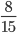 Выполните действия:   20 : ( + ) – ( – ) : 5.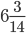 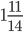 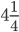 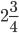 Среднее арифметическое четырёх чисел равно 1,4, а среднее арифметическое трёх других чисел – 1,75. Найдите среднее арифметическое этих семи чисел.Контрольно-измерительные материалыпо предмету «Математика» в 6 классе,контрольная работа №1Вариант 11. Из чисел 387, 756, 829, 2 148 выпишите те, которые делятся нацело1) на 2; 2) на 9.2. Разложите число 756 на простые множители.3. Найдите наибольший общий делитель чисел1) 24 и 54; 2)72 и 254.4. Найдите наименьшее общее кратное чисел1) 16 и 32; 2) 15 и 8; 3) 16 и 12.5. Докажите, что числа 272 и 1365 – взаимно простые.6. Вместо звездочки в записи 152* поставьте цифру так, чтобы полученное число было кратно 3 (рассмотрите все возможные случаи).7. Петя расставил книги поровну на 12 полках, а потом переставил их, тоже поровну, на 8 полок. Сколько книг было у Пети, если известно, что их было больше 100, но меньше 140?Контрольная работа №2Сравнение, сложение и вычитание дробейВариант 11. Сократите дробь:1) ; 2) .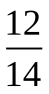 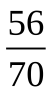 2. Сравните дроби:1)  и ; 2)  и .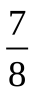 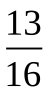 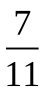 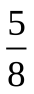 3. Вычислите:1)  2) 3)  4) 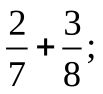 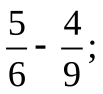 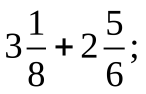 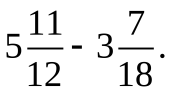 4. В первый день продали ц яблок, а во второй – на ц меньше. Сколько центнеров яблок продали за 2 дня?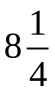 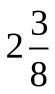 5. Решите уравнение:1)  2) 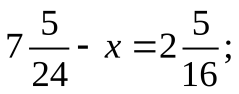 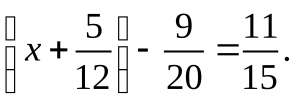 6. Миша потратил  своих денег на покупку новой книги,  денег – на покупку тетрадей,  денег – на покупку карандашей, а остальные деньги - на покупку альбома. Какую часть своих денег Миша потратил на покупку альбома?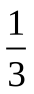 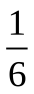 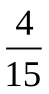 7. Найдите все натуральные значения , при которых верно неравенство 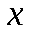 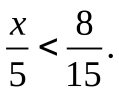 Контрольная работа №3Умножение дробейВариант 11. Выполните умножение:1)  2)  3) 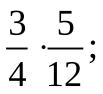 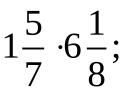 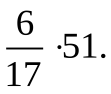 2. В магазин завезли 18 кг конфет, из них  составляли шоколадные. Сколько килограммов шоколадных конфет завезли в магазин?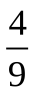 3. Найдите значение выражения: 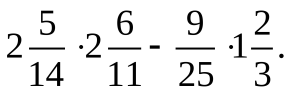 4. Ширина прямоугольного параллелепипеда равна см, его длина в больше ширины, а высота составляет 30% длины. Вычислите объем параллелепипеда.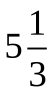 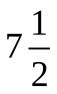 5. Вычислите значение выражения наиболее удобным способом: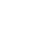 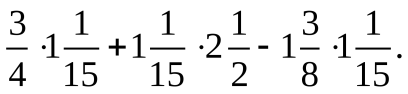 6. За первый день турист прошел  туристического маршрута, за второй -  оставшейся части маршрута, а за третий - остальное. За какой день турист прошел больше всего?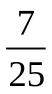 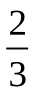 Контрольная работа №4Деление дробейВариант 11.Вычислите1)2)  3)  4).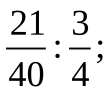 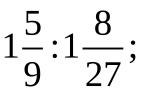 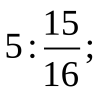 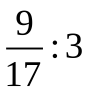 2. В бочку налили 32 л воды и заполнили ее объема. Сколько литров составляет объем бочки?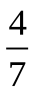 3.Сколько граммов девятипроцентного раствора надо взять, чтобы в нем содержалось 36 г соли?4. Выполните действия: 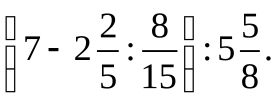 5. Преобразуйте обыкновенную дробь  в бесконечную периодическую десятичную дробь.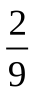 6. Из двух сел навстречу друг другу выехали одновременно два велосипедиста. Один велосипедист ехал со скоростью км/ч, а другой - со скоростью в раза меньшей. Через сколько часов после начала движения они встретились, если расстояние между селами равно 26 км?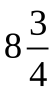 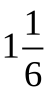 7. За первую неделю отремонтировали дороги, а вторую - 40% остатка, а за третью – остальные 14,4 км. Сколько километров дороги отремонтировали за три недели?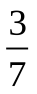 Контрольная работа № 5Отношения и пропорции. Процентное отношение двух чиселВариант 11.Найдите отношение 8 дм : 4 мм.2.Замените отношение дробных чисел отношением натуральных чисел .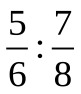 3.При изготовлении 6 одинаковых измерительных приборов израсходовали 21 г серебра. Сколько граммов серебра надо для изготовления 8 таких приборов?4. Найдите процент содержания соли в растворе, если в 400 г раствора содержится 48 г соли.5. Решите уравнение .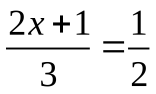 6. Цена товара повысилась с 240 р. до 252 р. На сколько процентов повысилась цена товара?7. Число  составляет 25% от числа .Сколько процентов число составляет от числа ?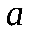 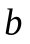 Контрольная работа №6Прямая и обратная пропорциональные зависимости.Окружность и круг. Вероятность случайного событияВариант 11. Автомобиль проезжает некоторое расстояние за 1,8 ч. За какое время он проедет с той же скоростью расстояние в 4,5 раза большее?2. За некоторую сумму денег можно купить 12 тонких тетрадей. Сколько можно купить за эту же сумму денег толстых тетрадей, которые в 3 раза дороже тонких?3. Вычислите длину окружности, радиус которой равен 6,5 дм.4. Найдите площадь круга, радиус которого равен 4 см.5. Периметр треугольника равен 108 см, а длины его сторон относятся как 6 : 8 : 13.Найдите стороны треугольника.6. С помощью циркуля и линейки постройте треугольник со сторонами 3 см, 5 см и 7 см.7. В коробке лежат 6 красных и 8 белых шаров. Какова вероятность того, что выбранный наугад шар окажется: 1) красным; 2) желтым?8. Заполните таблицу, если величина прямо пропорциональна величине .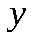 Контрольная работа №7Рациональные числа. Сравнение рациональных чиселВариант 11.Начертите координатную прямую и отметьте на ней точки А (3), В (4), С (4,5), D (–4,5). Какие из отмеченных точек имеют противоположные координаты?2. Выберите среди чисел 4; - 8 ; 0; ; - 2,8; 6,8; ; 10; - 42; :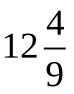 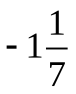 1) натуральные; 4) целые отрицательные;2) целые; 5) дробные неотрицательные.3) положительные;3. Сравните числа: 1) – 6,9 и 1,4 ; 2) – 5,7 и – 5,9.4. Вычислите : 1)  2)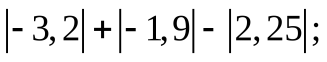 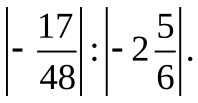 5.Найдите значение , если:1)  2) 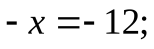 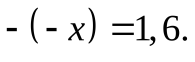 6. Решите уравнение: 1)  2) 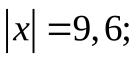 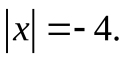 7. Найдите наименьшее целое значение , при котором верно неравенство 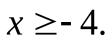 8. Какую цифру можно поставить вместо звездочки, чтобы получилось верное неравенство (рассмотрите все возможные случаи): 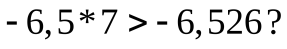 9. Найдите два числа, каждое из которых больше , но меньше 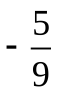 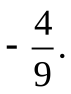 Контрольная работа №8Сложение и вычитание рациональных чиселВариант 11.Выполните действия:1) 2,9+(- 6,1); 3) 5) 7)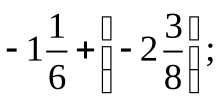 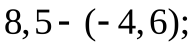 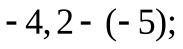 2)  4)  6) 8)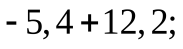 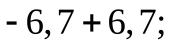 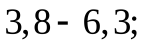 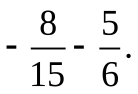 2.Решите уравнение: 1)  2)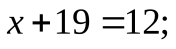 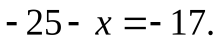 3. Найдите значение выражения1) 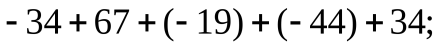 2) 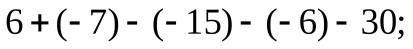 3)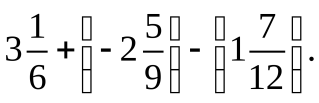 4. Упростите выражение  и найдите его значение, если .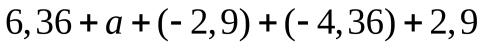 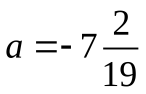 5. Не выполняя вычислений сравните:1) сумму чисел и их разность;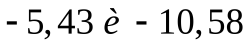 2) сумму чисел –47 и 90 и сумму чисел –59 и 34.Обоснуйте ответы.6. Сколько целых чисел расположено на координатной прямой между числами –7 и 5? Чему равна их сумма?7. Решите уравнение 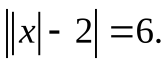 Контрольная работа № 9Умножение и деление рациональных чиселВариант 11.Выполните действия 1) –2,13,8; 2) 3)–14,16 : (–0,6); 4)–18,36 : 18.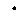 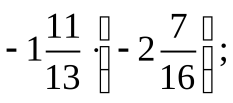 2.Упростите выражение:1)  2) 3) 4)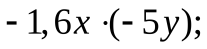 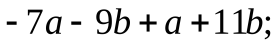 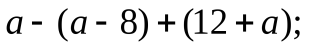 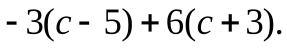 3. Найдите значение выражения: (–4,16–(–2,56)) : 3,2–1,2 (–0,6).4.Упростите выражение  и вычислите его значение при .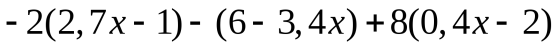 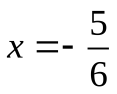 5. Чему равно значение выражения , если 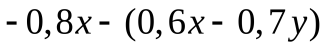 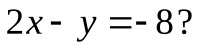 Контрольная работа №10Решение уравнений и решение задач с помощью уравненийВариант 11.Решите уравнение 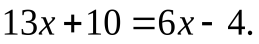 2.В трех ящиках лежит 75 кг апельсинов. Во втором ящике апельсинов в 4 раза больше, чем в первом, а в третьем – на 3 кг меньше, чем в первом. Сколько килограммов апельсинов лежит в первом ящике?3. Найдите корень уравнения:1) 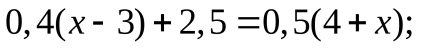 2)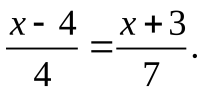 4. У Пети и Васи было поровну денег. Когда Вася потратил на покупку книг 400р., а Вася – 200р. , то у Васи осталось денег в 5 раз больше, чем у Пети. Сколько денег было у каждого из них в начале?5. Решите уравнение 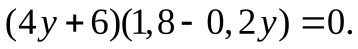 Контрольная работа № 11Перпендикулярные и параллельные прямые.Осевая и центральная симметрии. Координатная плоскость. ГрафикиВариант 11.Перерисуйте в тетрадь рисунок 1. Проведите через точку С: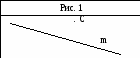 1) прямую а, параллельную прямой ;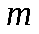 2) прямую b, перпендикулярную прямой .2. Начертите произвольный треугольник ABC.Постройте фигуру, симметричную этому треугольнику относительно точки А.3. Отметьте на координатной плоскости точки А(–1;4) и В(–4;–2). Проведите отрезок АВ.1) Найдите координаты точки пересечения отрезка АВ с осью абсцисс.2) Постройте отрезок, симметричный отрезку АВ относительно оси ординат, и найдите координаты концов полученного отрезка.4.Начертите тупой угол BDK, отметьте на его стороне DK точку М. Проведите через точку М прямую, перпендикулярную прямой DK, и прямую, перпендикулярную прямой DB.5. Турист вышел из базового лагеря и через некоторое время вернулся назад. На рисунке 2 изображен график движения туриста. 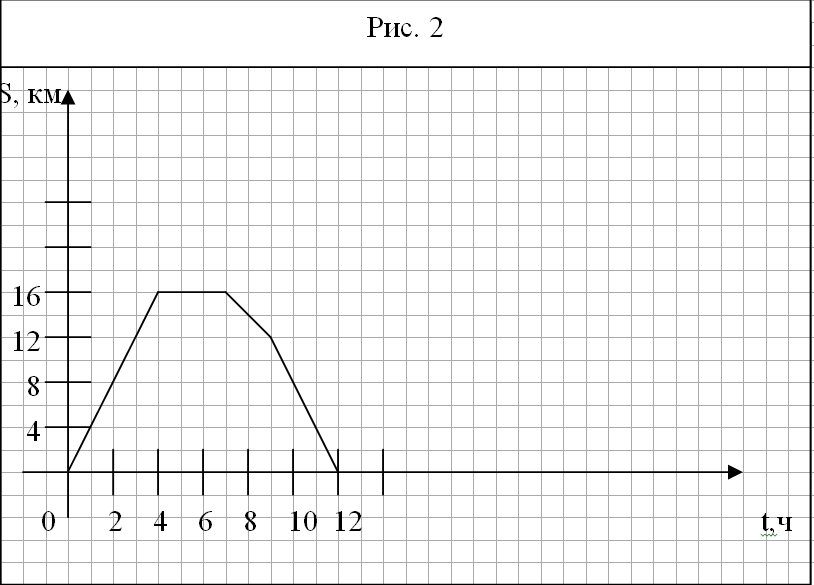 На каком расстоянии от лагеря был турист через 4 ч после начала движения?Сколько времени турист затратил на остановку?Через сколько часов после начала движения турист был на расстоянии 12 км от лагеря?С какой скоростью турист шел до остановки?6. Даны координаты трех вершин прямоугольника ABCD: А (–2;–3), В (–2;5) и С(4;5).Начертите этот прямоугольник.Найдите координаты вершины D.Найдите координаты точки пересечения диагоналей прямоугольника.Вычислите площадь и периметр прямоугольника, считая, что длина единичного отрезка координатных осей равна 1 см.7. Изобразите на координатной плоскости все точки (х; y) такие, что x = 2, y – произвольное число.Контрольная работа № 12Повторение и систематизация знаний учащихсяВариант 1Найдите значение выражения:1) 2) 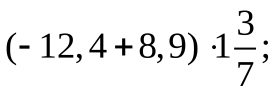 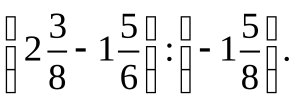 2. В 6 А классе 36 учеников. Количество учеников 6 Б класса составляет  количества учеников 6 А класса и 80% количества учеников 6 В класса. Сколько учеников учится в 6 Б классе и сколько – в 6 В классе?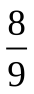 3. Отметьте на координатной плоскости точки А(–3;1), В (0; –4) и М (2; –1). Проведите прямую АВ. Через точку М проведите прямую а, параллельную АВ, и прямую b, перпендикулярную прямой АВ.4. В первом ящике было в 4 раза больше яблок, чем во втором. Когда из первого ящика взяли 10 кг яблок, а во второй положили еще 8 кг, то в обоих ящиках яблок стало поровну. Сколько килограммов яблок было в каждом ящике в начале?5. Решите уравнение : 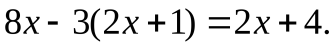 № п/пРазделы программыКол-во часовКонтрольных работХарактеристика основных видов деятельности ученика1Натуральные числа 212Описывать свойства натурального ряда. Читать и записывать натуральные числа, сравнивать и упорядочивать их.
Распознавать на чертежах, рисунках, в окружающем мире отрезок, прямую, луч, плоскость. Приводить примеры моделей этих фигур.
Измерять длины отрезков. Строить отрезки заданной длины. Решать задачи на нахождение длин отрезков. Выражать одни единицы длин через другие. Приводить примеры приборов со шкалами.Строить на координатном луче точку с заданной координатой, определять координату точки.Участие в мини проектной деятельности «История счета», «Появление нуля».2Сложение и вычитание натуральных чисел 332Формулировать свойства сложения и вычитания натуральных чисел, записывать эти свойства в виде формул. Приводить примеры числовых и буквенных выражений, формул. Составлять числовые и буквенные выражения по условию
задачи. Решать уравнения на основании зависимостей между компонентами действий сложения и вычитания. Решать текстовые задачи с помощью составления уравнений.
Распознавать на чертежах и рисунках углы, многоугольники, в частности треугольники, прямоугольники. Распознавать в окружающем мире модели этих фигур. 
С помощью транспортира измерять градусные меры углов, строить углы заданной градусной меры, строить биссектрису данного угла. Классифицировать углы. Классифицировать треугольники по количеству равных сторон и по видам их углов. Описывать свойства прямоугольника.
Находить с помощью формул периметры прямоугольника и квадрата. Решать задачи на нахождение периметров прямоугольника и квадрата, градусной меры углов. 
Строить логическую цепочку рассуждений, сопоставлять полученный результат с условием задачи.
Распознавать фигуры, имеющие ось симметрии. Участие в мини проектной деятельности сказка «В царстве геометрических фигур »3Умножение и деление натуральных чисел 382Формулировать свойства умножения и деления натуральных чисел, записывать эти свойства в виде формул. Решать уравнения на основании зависимостей между компонентами арифметических действий. 
Находить остаток при делении натуральных чисел. По заданному основанию и показателю степени находить значение степени числа.
Находить площади прямоугольника и квадрата с помощью формул.  Выражать одни единицы  площади через другие.
Распознавать на чертежах и рисунках прямоугольный параллелепипед, пирамиду. Распознавать в окружающем мире модели этих фигур. Изображать развёртки прямоугольного параллелепипеда и пирамиды.
Находить объёмы прямоугольного параллелепипеда и куба с помощью формул. Выражать одни единицы  объёма через другие.
Решать комбинаторные задачи с помощью перебора  вариантов. Участие в мини проектной деятельности «Модель многогранников»4Обыкновенные дроби 181Распознавать обыкновенную дробь, правильные и неправильные дроби, смешанные числа.
Читать и записывать обыкновенные дроби, смешанные числа. Сравнивать обыкновенные дроби с равными знаменателями. Складывать и вычитать обыкновенные дроби с равными знаменателями. Преобразовывать неправильную дробь в смешанное число, смешанное число в неправильную дробь. Уметь записывать результат деления двух натуральных чисел в виде обыкновенной дроби.Участие в мини проектной деятельности «Обыкновенные дроби. Исторический экскурс».5Десятичные дроби 483Распознавать, читать и записывать десятичные дроби. Называть разряды десятичных знаков в записи десятичных дробей. Сравнивать десятичные дроби. Округлять десятичные дроби и натуральные числа. Выполнять прикидку результатов вычислений. Выполнять арифметические действия над десятичными дробями.Находить среднее арифметическое нескольких чисел. Приводить примеры средних значений величины. Разъяснять, что такое «один процент». Представлять проценты в виде десятичных дробей и десятичные дроби в виде процентов. Находить процент от числа и число по его процентам. Участие в мини проектной деятельности «Прогнозирование четвертной и годовой отметки».6Повторение и систематизация учебного материала 117Итоговая комбинированная контрольная работа11Всего уроковВсего уроков170170Контрольных работКонтрольных работ 11 11Резервное времяРезервное время00№урока§Тема урокаКол-во часовЦОРКИМСроки проведенияСроки проведения№урока§Тема урокаКол-во часовЦОРКИМДата проведения урокаКорректировка даты  проведения урокаГлава 1Натуральные числа211, 2§ 1.Ряд натуральных чисел23-5§ 2.Цифры. Десятичная запись натуральных чисел36,7§ 3.Отрезок. Длина отрезка. Ломаная 28Комбинированная  контрольная работа19§ 3.Анализ контрольной работы.Отрезок. Длина отрезка. Ломаная 110§ 3.Отрезок. Длина отрезка. Ломаная 111-13§ 4.Плоскость. Прямая. Луч314-16§ 5.Шкала. Координатный луч317-19§ 6.Сравнение натуральных чисел320§1-§6Обобщение и систематизация знаний121§1-§6Контрольная работа № 1 «Натуральные числа»1Глава 2  Сложение и вычитаниенатуральных чисел3322§ 7.Анализ контрольной работы №1. Сложение натуральных чисел. Свойства сложения123-25§ 7.Сложение натуральных чисел. Свойства сложения326-30§8.Вычитание натуральных чисел531-33§ 9.Числовые и буквенные выражения. Формулы334§7-§9Контрольная работа № 2 «Сложение и вычитание натуральных чисел»135§ 10.Анализ контрольной работы №2. Уравнение	136, 37§ 10.Уравнение	238, 39§ 11.Угол. Обозначение углов240-44§ 12.Виды углов. Измерение углов545, 46§ 13.Многоугольники. Равные фигуры247-49§ 14.Треугольник и его виды350-52§ 15.Прямоугольник.Ось симметрии фигуры353§10-§15Обобщение и систематизация знаний154§10-§15Контрольная работа № 3 «Уравнение. Угол. Многоугольники»1Глава 3 Умножение и делениенатуральных чисел3855§ 16.Анализ контрольной работы №3. Умножение. Переместительное свойство умножения156-58§ 16.Умножение. Переместительное свойство умножения359-61§ 17.Сочетательное и распределительное свойства умножения362-68§ 18.Деление769-71§ 19.Деление с остатком372§ 20.Степень числа173Комбинированная контрольная работа174§ 20.Анализ контрольной работы.Степень числа175§17-§20Контрольная работа № 4 «Умножение и деление натуральных чисел»176§ 21.Анализ контрольной работы №4.Площадь. Площадь прямоугольника177-79§ 21.Площадь. Площадь прямоугольника380-82§ 22.Прямоугольный параллелепипед. Пирамида383-86§ 23.Объём прямоугольного параллелепипеда487-89§ 24.Комбинаторные задачи390, 91§21-§24Обобщение и систематизация знаний292§21-§24Контрольная работа № 5 «Деление с остатком. Площадь прямоугольника. Прямоугольный параллелепипед и его объем. Комбинаторные задачи»1Глава 4. Обыкновенные дроби1893§ 25.Анализ контрольной работы № 5. Понятие обыкновенной дроби194-97§ 25.Понятие обыкновенной дроби498-100§ 26.Правильные и неправильные дроби. Сравнение дробей3101, 102§ 27.Сложение и вычитание дробей с одинаковыми знаменателями2103§ 28.Дроби и деление натуральных чисел1104-108§ 29.Смешанные числа5109§25-§29Обобщение и систематизация знаний1110§25-§29Контрольная работа № 6 «Обыкновенные дроби»1Глава 5. Десятичные дроби48111§ 30.Анализ контрольной работы № 6. Представление о десятичных дробях1112-114§ 30.Представление о десятичных дробях3115-117§ 31.Сравнение десятичных дробей3118-120§ 32.Округление чисел. Прикидки3121-126§ 33.Сложение и вычитание десятичных дробей6127§30-§33Контрольная работа № 7 «Понятие о десятичной дроби. Сравнение, округление, сложение и вычитание десятичных дробей »1128§ 34.Анализ контрольной работы № 7.Умножение десятичных дробей1129-134§ 34.Умножение десятичных дробей6135-143§ 35.Деление десятичных дробей9144§34-§35Контрольная работа № 8 «Умножение и деление десятичных дробей»1145§ 36.Анализ контрольной работы № 8. Среднее арифметическое. Среднее значение величины1146, 147§ 36.Среднее арифметическое. Среднее значение величины2148-151§37Проценты. Нахождение процентов от числа4152-155§38Нахождение числа по его процентам4156, 157§36-§38Обобщение и систематизация знаний2158§36-§38Контрольная работа № 9 «Среднее арифметическое. Проценты»1Повторение и систематизацияучебного материала12159§1-§39Анализ контрольной работы № 9. Повторение курса 5 класса1160-166§1-§39Повторение курса 5 класса7167§1-§39Итоговая комбинированная  контрольная работа1168§1-§39Анализ итоговой контрольной работы. Повторение курса 5 класса1169, 170§1-§39Повторение курса 5 класса2ВСЕГО:170№ п/пРазделы программыКол-во часовКонтрольных работХарактеристика основных видов деятельности ученика1Повторение материала за курс 5 класса12Делимость натуральных чисел182Формулировать определения понятий: делитель, кратное, простое число, составное число, общий делитель, наибольший общий делитель, взаимно простые числа, общее кратное, наименьшее общее кратное и признаки делимости на 2, на 3, на 5, на 9, на 10.Описывать правила нахождения наибольшего общего делителя (НОД), наименьшего общего кратного (НОК) нескольких чисел, разложения натурального числа на простые множители.Участие в мини проектной деятельности «Искусство счета».3Обыкновенные дроби383Формулировать определения понятий: несократимая дробь, общий знаменатель двух дробей, взаимно обратные числа. Применять основное свойство дроби для сокращения дробей. Приводить дроби к новому знаменателю. Сравнивать обыкновенные дроби.  Выполнять арифметические действия над обыкновенными дробями.  Находить дробь от числа и число по заданному значению его дроби. Преобразовывать обыкновенные дроби в десятичные. Находить десятичное приближение обыкновенной дроби. Участие в мини проектной деятельности «История возникновения обыкновенных дробей».4Отношения и пропорции293Формулировать определения понятий: отношение, пропорция, процентное отношение двух чисел, прямо пропорциональные и обратно пропорциональные величины.Применять основное свойство отношения и основное свойство пропорции. Приводить примеры и описывать свойства величин, находящихся в прямой и обратной пропорциональных зависимостях. Находить процентное отношение двух чисел. Делить число на пропорциональные части.
 Записывать с помощью букв основные свойства дроби, отношения, пропорции.
Анализировать информацию, представленную в виде столбчатых и круговых диаграмм. Представлять информацию в виде столбчатых и круговых диаграмм.
Приводить примеры случайных событий. Находить вероятность случайного события в опытах с равновозможными исходами. Распознавать на чертежах и рисунках окружность, круг, цилиндр, конус, сферу, шар и их элементы. Распознавать в окружающем мире модели этих фигур. Строить с помощью циркуля окружность заданного радиуса. Изображать развёртки цилиндра и конуса. Называть приближённое значение числа. Находить с помощью формул длину окружности, площадь круга.Участие в мини проектной деятельности «Мой безопасный путь в школу», «Вероятность реальных событий»5Рациональные числа и действия над ними725Приводить примеры использования положительных и отрицательных чисел. Формулировать определение координатной прямой. Строить на координатной прямой точку с заданной координатой, определять координату точки.
Характеризовать множество целых чисел. Объяснять понятие множества рациональных чисел.
Формулировать определение модуля числа. 5Рациональные числа и действия над ними725Находить модуль числа.
Сравнивать рациональные числа. Выполнять арифметические действия над рациональными числами. Записывать свойства арифметических действий над рациональными числами в виде формул. Называть коэффициент буквенного выражения.
Применять свойства при решении уравнений. Решать текстовые задачи с помощью уравнений. Распознавать на чертежах и рисунках перпендикулярные и параллельные прямые, фигуры, имеющие ось симметрии, центр симметрии. Указывать в окружающем мире модели этих фигур. Формулировать определение перпендикулярных прямых и  параллельных прямых. Строить с помощью угольника перпендикулярные прямые и параллельные прямые.Объяснять и иллюстрировать понятие координатной плоскости. Строить на координатной плоскости точки с заданными координатами, определять координаты точек на плоскости. Строить отдельные графики зависимостей между величинами по точкам. Анализировать графики зависимостей между величинами (расстояние, время, температура и т. п.).Участие в мини проектной деятельности «Появление отрицательных чисел и нуля», «Симметрия в природе».6Повторение и систематизация учебного материала117Итоговая комбинированная контрольная работа11Всего уроковВсего уроков170170Контрольных работКонтрольных работ 14 14Резервное времяРезервное время00№урока§Тема урокаКол-во часовЦОРКИМСроки проведенияСроки проведения№урока§Тема урокаКол-во часовЦОРКИМДата проведения урокаКорректировка даты  проведения урока1Повторение материала за  курс 5 класса1Глава 1.Делимость натуральных чисел182, 3§ 1.Делители и кратные24-6§ 2.Признаки делимости на 10, на 5 и на 237§ 3.Признаки делимости на 9 и на 318Комбинированная  контрольная работа1 9§ 3.Анализ контрольной работы.Признаки делимости на 9 и на 31 10§ 3.Признаки делимости на 9 и на 3111, 12§ 4.Простые и составные числа213-15§ 5.Наибольший общий делитель316-18§ 6.Наименьшее общее кратное319§1-§6Контрольная работа № 1 «Делимость натуральных чисел»1Глава 2.Обыкновенные дроби3820§ 7.Анализ контрольной работы № 1. Основное свойство дроби121§ 7.Основное свойство дроби122-24§8.Сокращение дробей325-28§ 9.Приведение дробей к общему знаменателю. Сравнение дробей429-33§ 10.Сложение и вычитание дробей534§7-§10Контрольная работа № 2 «Сложение и вычитание дробей»135§ 11.Анализ контрольной работы № 2. Умножение дробей136-39§ 11.Умножение дробей440-42§ 12.Нахождение дроби от числа343§11-§12Контрольная работа № 3 «Умножение дробей»144§ 13.Анализ контрольной работы № 3. Взаимно обратные числа145-49§ 14.Деление дробей550-52§ 15.Нахождение числа по значению его дроби353§ 16.Преобразование обыкновенных дробей в десятичные154§ 17.Бесконечные периодические десятичные дроби155, 56§ 18.Десятичное приближение обыкновенной дроби257§13-§18Контрольная работа № 4 «Деление дробей»1Глава 3.Отношения и пропорции2958§ 19.Анализ контрольной работы № 4. Отношения159§ 19.Отношения160-64§ 20.Пропорции565-67§ 21.Процентное отношение двух чисел368§19-§21Контрольная работа № 5 «Отношения и пропорции»169§ 22.Анализ контрольной работы № 5. Прямая и обратная пропорциональные зависимости170§ 22.Прямая и обратная пропорциональные зависимости171§ 23.Деление числа в данном отношении172Мониторинговая работа с элементами заданий обязательного регионального экзамена за 1 учебное полугодие173§ 23.Анализ контрольной работы.  Деление числа в данном отношении174, 75§ 24.Окружность и круг276-78§ 25.Длина окружности. Площадь круга379§ 26.Цилиндр, конус, шар180-82§ 27.Диаграммы383-85§ 28.Случайные события. Вероятность случайного события386§22-§28Контрольная работа № 6 «Прямая и обратная пропорциональные зависимости. Окружность и круг. Вероятность случайного события»1Глава 4.Рациональные числа и действия над ними7287§ 29.Анализ контрольной работы № 6. Положительные и отрицательные числа188§ 29.Положительные и отрицательные числа189-91§ 30.Координатная прямая392, 93§ 31.Целые числа. Рациональные числа294-96§ 32.Модуль числа397-100§ 33.Сравнение чисел4101§29-§33Контрольная работа № 7 «Рациональные числа. Сравнение рациональных чисел»1102§ 34.Анализ контрольной работы № 7. Сложение рациональных чисел1103-105§ 34.Сложение рациональных чисел3106, 107§ 35.Свойства сложения рациональных чисел2108-112§ 36.Вычитание рациональных чисел5113§34-§36Контрольная работа № 8 «Сложение и вычитание рациональных чисел»1114§37Анализ контрольной работы № 8. Умножение рациональных чисел1115-117§37Умножение рациональных чисел3118-120§38Свойства умножения рациональных чисел3121-125§39Коэффициент. Распределительное свойство умножения5126-129§40Деление рациональных чисел4130§37-§40Контрольная работа № 9 «Умножение и деление рациональных чисел»1131§41Анализ контрольной работы № 9. Решение уравнений1132-135§41Решение уравнений4136-141§42Решение задач с помощью уравнений6142§41-§42Контрольная работа № 10 «Решение уравнений и  задач с помощью уравнений»1143§43Анализ контрольной работы № 10. Перпендикулярные прямые1144, 145§43Перпендикулярные прямые2146-148§44Осевая и центральная симметрии3149, 150§45Параллельные прямые2151-154§46Координатная плоскость4155-157§47Графики3158§43-§47Контрольная работа № 11 «Перпендикулярные и параллельные прямые. Координатная плоскость. графики»1Повторение и систематизацияучебного материала12159§1-§47Анализ контрольной работы № 11. Повторение курса 6 класса1160-163§1-§47Повторение курса 6 класса4164§1-§47Итоговая комбинированная  контрольная работа1165§1-§47Анализ итоговой контрольной работы. Повторение курса 6 класса1166-170§1-§47Повторение курса 6 класса5ВСЕГО:170Познавательные УУДРазвиваем умения:1.сравнивать различные объекты: выделять из множества один или несколько объектов, имеющих общие свойства;2.осуществлять анализ объектов с выделением существенных и несущественных признаков;3.выявлять особенности (качества, признаки) разных объектов в процессе их рассмотрения;4.сопоставлять характеристики объектов по одному или нескольким признакам;5.выявлять сходства и различия объектов;6.выделять общее и частное, целое и часть, общее и различное в изучаемых объектах;7.классифицировать объекты;8.выполнять учебные задачи, не имеющие однозначного решения;9.приводить примеры в качестве доказательства выдвигаемых положений;10.выделять существенную информацию из текстов;11.использовать знаково-символические средства, в том числе модели и схемы для решения учебных задач;12.осуществлять синтез как составление целого из частей;13.выделять закономерность;14.владеть общим приемом решения задач;15.выбирать наиболее эффективные способы решения задач;16.применять схемы, модели для получения информации;17.строить рассуждения в форме связи простых суждений об объекте;18.устанавливать аналогии;19.выделять закономерность;20.ориентироваться на разнообразие способов решения задач;21.устанавливать причинно-следственные связи;22.строить логические цепи рассуждений;23.поиск необходимой информации для выполнения учебных заданий;24.строить рассуждения в форме связи простых суждений об объекте, его строении, свойствах и связях;25.осуществлять сравнение по заданным критериям;26.учиться основам смыслового чтения научных и познавательных текстов.Коммуникативные УУД Развиваем умения:1.поддерживать  инициативное сотрудничество в поиске и сборе информации;2.навыки учебного сотрудничества в ходе индивидуальной и групповой работы;3.организовывать и планировать учебное сотрудничество с учителем и сверстниками;4.точно и грамотно выражать свои мысли, отстаивать свою точку зрения в процессе дискуссии;5.находить в тексте информацию, необходимую для решения;6.обмениваться  знаниями с одноклассниками для принятия эффективных совместных решений;7.планировать учебное сотрудничество с учителем и сверстниками;8.управлять своим поведением (контроль, самокоррекция, оценка своего действия);9.выслушивать мнение членов команды, не перебивая; принимать коллективные решения;10.слушать других, пытаться принимать другую точку зрения, быть готовым изменить свою;Регулятивные УУДРазвиваем умения:1.определять целевые установки учебной деятельности;2.определять последовательность промежуточных целей с учетом конечного результата;3.составлять план последовательности действий;4.самостоятельно обнаруживать и формулировать учебную проблему;5.оценивать уровень владения учебным действием (отвечать на вопрос «что я не знаю и не умею?»;6.прогнозировать результат и уровень усвоения;7.формировать  постановку учебной задачи на основе соотнесения того, что уже известно и усвоено учащимся, и того, что еще неизвестно;8.оценивать весомость приводимых доказательств и рассуждений; корректировать деятельность: вносить изменения в процесс с учетом возникших трудностей и ошибок, намечать способы их устранения;9.формировать  способность к мобилизации сил и энергии, способность к волевому усилию в преодолении препятствий;10.вносить необходимые дополнения и коррективы в план и способ действия в случае расхождения эталона, реального действия и его продукта;11.осознавать самого себя как движущую силу своего научения, к преодолению препятствий и  самокоррекции;12.осознавать уровень и качество усвоения результата;13.проектировать маршрут преодоления затруднений в обучении через включение в новые виды деятельности;14.осуществлять контроль деятельности («что сделано») и пощаговый контроль («как выполнена каждая операция, входящая в состав учебного действия»);15.самостоятельно  выделять и формулировать познавательную цель.